                                                               Wizna, dnia 06.12.2021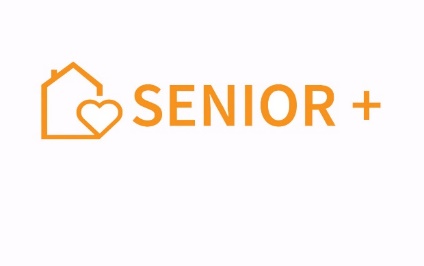 Ogłoszenie o naborze na wolne stanowisko urzędniczeOśrodek Pomocy Społecznej w Wiźnie ogłasza nabór na stanowisko Kierownika Klubu Senior +
w Wiźnie  utworzonego w ramach Programu Wieloletniego „Senior+” na lata 2021-2025Nazwa i adres jednostki:Ośrodek Pomocy Społecznej w WiźniePl. kpt. Władysława Raginisa 3518-430 Wizna tel. (85) 888 90 151. Wymagania niezbędne Obywatelstwo polskie,Wykształcenie wyższe,Co najmniej  5 - letni staż pracy, w tym co najmniej 3 – letni staż pracy w pomocy społecznej,Posiadanie specjalizacji z zakresu organizacji pomocy społecznej, w przypadku ubiegania się osoby, która nie posiada specjalizacji w zakresie organizacji pomocy społecznej złożenie oświadczenia o podjęciu uzupełnienia wymaganego wykształcenia w najbliższym roku akademickim na odpowiedniej uczelni wyższej,Znajomość funkcjonowania systemu pomocy społecznej oraz przepisów prawnych dotyczących pomocy społecznej,Brak skazania prawomocnym wyrokiem za umyślne przestępstwo ścigane z oskarżenia publicznego lub umyślne przestępstwo skarbowe,Posiadanie pełnej zdolności do czynności prawnych i korzystania z pełni praw publicznych.Stan zdrowia pozwalający na zatrudnienie na tym stanowisku.Osoba ciesząca się nieposzlakowaną opinią. Przedstawienie pisemnej koncepcji funkcjonowania  Klubu Senior + (placówka dzienna działająca 5 dni w tygodniu, 4 godzin dziennie, uczestnicy – osoby w wieku senioralnym).2. Wymagania  dodatkoweOsoba ubiegająca się na stanowisko Kierownika Klubu Senior + powinna posiadać wiedzę
w zakresie specyfiki pracy w Klubach Seniora,Znajomość specyfiki pracy z osobami starszymi,Znajomość przepisów:Ustawy z dnia 12 marca 2004 r. o pomocy społecznej (Dz. U. z 2020 r. poz. 1876, 2369, z 2021 r. poz. 794, 803, 1981.).Programu Wieloletniego „Senior +” na lata 2021 – 2025.Predyspozycje: odpowiedzialność, komunikatywność, cierpliwość, kreatywność, dobra organizacja pracy, umiejętność kierowania zespołem i współdziałania w zespole, zdolność do pracy w sytuacjach kryzysowych i konfliktowych, stabilność emocjonalna, odporność na stres.Obsługa komputera oraz urządzeń biurowych,3. Zakres wykonywanych zadań na stanowisku:Kierowanie bieżącą działalnością Klubu Senior +,Realizacja programu działalności Klubu Senior +,Ustalanie i realizacja rocznego budżetu Klubu Senior +,Prowadzenie postępowania proceduralnego związanego z przyjęciami Seniorów lub rezygnacją z dalszego pobytu w Klubie Senior +,Opracowanie planu pracy Klubu Senior + i czuwanie nad jego realizacją,Odpowiedzialność za powierzony majątek, w tym realizacja wydatków Klubu Senior +,Dbanie o prawidłowe prowadzenie i zabezpieczenie dokumentacji Klubu Senior +,Prowadzenie dokumentacji w zakresie m.in. - listy obecności uczestników Klubu Senior +, dokumentacji uczestników klubu oraz dokumentacji osób prowadzących zajęcia,Dbanie o zachowanie tajemnicy służbowej i zawodowej w sprawach dotyczących Seniorów,Dbanie o przestrzeganie przepisów dotyczących ochrony danych osobowych zgodnie
z przepisami w tym zakresie,Diagnozowanie i monitorowanie poziomu zaspokajania potrzeb Seniorów,Koordynowanie spotkań i zajęć dla Seniorów,Kompleksowe prowadzenie Klubu Senior + i organizowanie zajęć dla Seniorów,Organizowanie form wsparcia dla Seniorów,Zaspokajanie potrzeb aktywizujących, edukacyjnych, kulturalnych i rekreacyjnych uczestników Klubu Senior +Organizowanie spotkań okolicznościowych, wycieczek, wyjazdów do kina, teatru oraz innych miejsc,Organizowanie pracy specjalistów zatrudnionych w Klubie Senior + w zależności od potrzeb
i działań na rzecz seniorów,Prowadzenie postępowania proceduralnego, przy akceptacji Kierownika Ośrodka Pomocy Społecznej, dotyczącego zatrudniania specjalistów, Dokonywanie w ramach budżetu Klubu Senior + stosownych zakupów niezbędnych do prowadzenia zajęć,Sporządzanie sprawozdań i rozliczeń finansowych Klubu Senior+,Nawiązywanie i utrzymywanie stałej współpracy z osobami prowadzącymi zajęcia oraz instytucjami i organizacjami, które mogą się włączyć w działalność Klubu Senior +,Zapewnienie bezpiecznych i higienicznych warunków uczestnictwa w organizowanych
w zajęciach,Reprezentowanie Klubu Senior + na zewnątrz oraz dbanie o prawidłowe funkcjonowanie Klubu Senior +.4. Informacja o warunkach pracy na stanowiskuMiejsce wykonywania pracy: Klub Senior +, 18-430 Wizna, pl. kpt. Władysława Raginisa 35.Praca z osobami starszymi, chorymi, niepełnosprawnymi oraz praca administracyjno-biurowa w Klubie Senior+, współpraca z Kierownikiem oraz pracownikami Ośrodka Pomocy Społecznej.Okres zatrudnienia: od stycznia 2022 roku.Podstawa zatrudnienia: umowa o pracę na czas określony na ½ etatu.Wymagane dokumenty:Życiorys (CV) z dokładnym opisem przebiegu pracy zawodowej wraz z klauzulą zawierającą zgodę na przetwarzanie danych osobowych podanych w CV,List motywacyjny,Oryginał kwestionariusza osobowego osoby ubiegającej się o zatrudnienie,Kserokopię świadectw pracy (jeśli takie posiada)Kopie dokumentów potwierdzających wykształcenie i kwalifikacje zawodowe,Kopie dokumentów potwierdzających wymagane doświadczenie zawodowe,Inne dokumenty o posiadanych kwalifikacjach i umiejętnościach,Podpisane oświadczenie kandydata, że posiada pełną zdolność do czynności prawnych oraz korzysta w pełni z praw publicznych,Podpisane oświadczenie kandydata, że nie był skazany prawomocnym wyrokiem za umyślne przestępstwo ścigane z oskarżenia publicznego lub umyślne przestępstwo skarbowe i nie jest prowadzone przeciwko niemu postępowanie przygotowawcze o przestępstwo umyślne ścigane z oskarżenia publicznego lub umyślne przestępstwo skarbowe,Podpisane oświadczenie kandydata o braku przeciwskazań zdrowotnych dla zatrudnienia na wyżej wymienionym stanowisku,Oświadczenie o nieprowadzeniu działalności gospodarczej bądź o profilu prowadzonej działalności gospodarczej.Podpisana Klauzula informacyjna w przedmiocie przetwarzania danych osobowych. Podpisane oświadczenie kandydata o posiadaniu obywatelstwa polskiego.Termin, miejsce i sposób składania dokumentów:Oferty należy składać do Ośrodka Pomocy Społecznej w Wiźnie, w zamkniętych kopertach do dnia
17 grudnia 2021 roku do godziny 14.00 lub przesłać na adres jednostki (decyduje data faktycznego wpływu do siedziby jednostki). Koperty powinny być opatrzone imieniem, nazwiskiem, adresem nadawcy oraz dopiskiem „Nabór na stanowisko Kierownika Klubu Senior +”Dokumenty przesłane drogą elektroniczną nie będą rozpatrywane.Dokumenty, które wpłyną po w/w terminie nie będą rozpatrywane.Informacja o wskaźniku zatrudnienia osób niepełnosprawnychWskaźnik zatrudnienia osób niepełnosprawnych w Ośrodku Pomocy Społecznej w Wiźnie
w rozumieniu przepisów o rehabilitacji zawodowej i społecznej oraz zatrudnienia osób niepełnosprawnych wynosi poniżej  6 %.Informacje dodatkoweInformacje na temat naboru na stanowisko można uzyskać w siedzibie jednostki lub telefonicznie tel. (86) 888 90 16Nabór będzie odbywał się w dwóch etapach:Pierwszy etap: Komisja Rekrutacyjna dokona analizy przedłożonych dokumentów aplikacyjnych pod względem formalnym. Po dokonaniu analizy formalnej złożonych dokumentów aplikacyjnych oraz sporządzeniu listy kandydatów dopuszczonych do drugiego etapu konkursu nastąpi telefoniczne powiadomienie kandydatów o zakwalifikowaniu się do II etapu Konkursu.Kandydaci nie zakwalifikowani do drugiego etapu zostaną o tym fakcie poinformowani telefonicznie.Drugi etap:  Z  kandydatami spełniających wymagania  zostanie przeprowadzony test  kwalifikacyjny i rozmowa kwalifikacyjna.O terminach ich przeprowadzenia kandydaci zostaną poinformowani telefonicznie. Komisja Rekrutacyjna wyłoni kandydata,  który uzyskał najwyższą liczbę punktów.  Informacja o wynikach naboru będzie umieszczona w Biuletynie Informacji Publicznej, na tablicy ogłoszeń w siedzibie Ośrodka.Kierownik Ośrodka Pomocy Społecznej zastrzega sobie prawo do:- odwołania konkursu bez podania przyczyny,- nie rozstrzygnięcia konkursu w sytuacji braku możliwości wyłonienia  odpowiedniego kandydata.                                                                                                                                                                Z up. WÓJTA                                                                                                                                                            mgr Grażyna Kania                                                                                                                                        Kierownika Ośrodka Pomocy Społecznej